Гореславский Сергей Павлович,профессор кафедры 32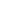 This report reflects citations to source items indexed within Web of Science. Perform a Cited Reference Search to include citations to items not indexed within Web of Science.Published Items in Each Year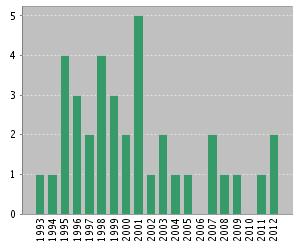 The latest 20 years are displayed.
View a graph with all years. Citations in Each Year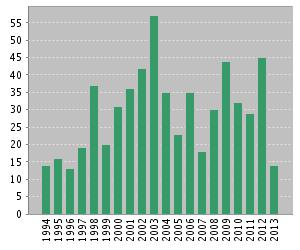 The latest 20 years are displayed.
View a graph with all years. Results found:60Sum of the Times Cited [?] :777Sum of Times Cited without self-citations [?] :702 Citing Articles[?] :587Citing Articles without self-citations [?] :551Average Citations per Item [?] :12.95h-index [?] :16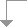 Use the checkboxes to remove individual items from this Citation Report 
or restrict to items published between and 2009 
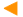 2010 2011 2012 2013 
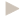 TotalAverage Citations
per YearUse the checkboxes to remove individual items from this Citation Report 
or restrict to items published between and 443229451477717.66 1. Title: ELECTRIC AND MAGNETIC PROPERTIES OF A SEMICONDUCTOR IN FIELD OF A STRONG ELECTROMAGNETIC WAVE Author(s): GALITSKI.VM; GORESLAV.SP; ELESEIN, VFSource: SOVIET PHYSICS JETP-USSR  Volume: 30   Issue: 1   Pages: 117-&   Published: 1970 1 0 1 1 0 57 1.30  2. Title: DIPOLE MATRIX-ELEMENTS IN THE QUASI-CLASSICAL APPROXIMATION Author(s): DELONE, NB; GORESLAVSKY, SP; KRAINOV, VPSource: JOURNAL OF PHYSICS B-ATOMIC MOLECULAR AND OPTICAL PHYSICS  Volume: 27   Issue: 19   Pages: 4403-4419   DOI: 10.1088/0953-4075/27/19/004   Published: OCT 14 1994 5 2 4 3 0 52 2.60  3. Title: Laser-induced recollision phenomena: Interference resonances at channel closings Author(s): Popruzhenko, SV; Korneev, PA; Goreslavski, SP; et al.Source: PHYSICAL REVIEW LETTERS  Volume: 89   Issue: 2     Article Number: 023001   DOI: 10.1103/PhysRevLett.89.023001   Published: JUL 8 2002 3 2 3 2 2 51 4.25  4. Title: PROBABILITIES OF RADIATIVE TRANSITIONS BETWEEN HIGHLY EXCITED ATOMIC STATES Author(s): GORESLAVSKY, SP; DELONE, NB; KRAINOV, VPSource: ZHURNAL EKSPERIMENTALNOI I TEORETICHESKOI FIZIKI  Volume: 82   Issue: 6   Pages: 1789-1797   Published: 1982 0 0 0 0 0 47 1.47  5. Title: Electron-electron correlation in laser-induced nonsequential double ionization Author(s): Goreslavskii, SP; Popruzhenko, SV; Kopold, R; et al.Source: PHYSICAL REVIEW A  Volume: 64   Issue: 5     Article Number: 053402   DOI: 10.1103/PhysRevA.64.053402   Published: NOV 2001 1 4 2 1 1 46 3.54  6. Title: QUASICLASSICAL DIPOLE MATRIX-ELEMENTS FOR ATOMIC CONTINUUM STATES Author(s): DELONE, NB; GORESLAVSKY, SP; KRAINOV, VPSource: JOURNAL OF PHYSICS B-ATOMIC MOLECULAR AND OPTICAL PHYSICS  Volume: 22   Issue: 18   Pages: 2941-2945   DOI: 10.1088/0953-4075/22/18/016   Published: SEP 28 1989 2 0 1 2 0 40 1.60  7. Title: THE WKB THEORY OF MULTIPHOTON ABOVE-THRESHOLD IONIZATION OF ATOMS Author(s): DELONE, NB; GORESLAVSKY, SP; KRAINOV, VPSource: JOURNAL OF PHYSICS B-ATOMIC MOLECULAR AND OPTICAL PHYSICS  Volume: 16   Issue: 13   Pages: 2369-2376   DOI: 10.1088/0022-3700/16/13/010   Published: 1983 0 0 1 0 0 37 1.19  8. Title: Coulomb asymmetry in above-threshold ionization Author(s): Goreslavski, SP; Paulus, GG; Popruzhenko, SV; et al.Source: PHYSICAL REVIEW LETTERS  Volume: 93   Issue: 23     Article Number: 233002   DOI: 10.1103/PhysRevLett.93.233002   Published: DEC 3 2004 5 2 0 9 2 33 3.30  9. Title: Nonsequential double ionization: a quasiclassical analysis of the Keldysh-type transition amplitude Author(s): Goreslavski, SP; Popruzhenko, SVSource: OPTICS EXPRESS  Volume: 8   Issue: 7   Pages: 395-400   Published: MAR 26 2001 0 2 1 3 0 33 2.54  10. Title: Photoelectron momentum distribution for double ionization in strong laser fields Author(s): Popruzhenko, SV; Goreslavskii, SPSource: JOURNAL OF PHYSICS B-ATOMIC MOLECULAR AND OPTICAL PHYSICS  Volume: 34   Issue: 8   Pages: L239-L246   DOI: 10.1088/0953-4075/34/8/101   Published: APR 28 2001 0 3 2 1 0 25 1.92 